	                                                                                                                        ΕΝΤΥΠΟ 4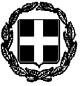                                                                                                                                                                               (ΒΕΒΑΙΩΣΗ)ΘΕΜΑ: «Βεβαίωση εκπλήρωσης όρων μετακίνησης μαθητών-μαθητριών και συνοδών εκπαιδευτικών στο εξωτερικό»(Συμπληρώνετε τα κενά και σημειώνετε “ΝΑΙ”  στα κουτάκια, όπου απαιτείται ανάλογα με το πλαίσιο της μετακίνησης, χωρίς να τροποποιείτε ή να αφαιρείτε φράσεις.)Σχετικά με τη μετακίνηση μαθητών-μαθητριών και συνοδών εκπαιδευτικών, του ……………………………………………………………………………………………….    (ονομασία σχολικής μονάδας), στο πλαίσιο  ………………………………………..………………………………………………… (κατηγορία μετακίνησης), με τίτλο ………………………………………………………………………………………………………………………………………….………………………………………………………………………………………….. (τίτλος προγράμματος/διοργάνωσης),  στ…./ με τ….   ………………………………………………………………………………………………………………………………….                          …………………………………………………………. (επωνυμία σχολείου εξωτ./φορέα υποδοχής),από  ……-……-…… έως και ……-……-……,   στη/στις  ……………………...……. (χώρα/χώρες), βεβαιώνω ότι:1. Ο αρχηγός της μετακίνησης και ο αναπληρωτής του είναι μόνιμοι εκπαιδευτικοί, μέλη του Συλλόγου Διδασκόντων του σχολείου μας. 2. Οι συνοδοί της μετακίνησης και οι αναπληρωτές τους είναι μόνιμοι εκπαιδευτικοί  ή αναπληρωτές πλήρους ωραρίου, μέλη του Συλλόγου Διδασκόντων του σχολείου. 3. Η αναλογία συνοδών/μαθητών-μαθητριών είναι 1/20, εκτός του αρχηγού (η αναλογία αυτή ισχύει ως ελάχιστη προϋπόθεση για όλες τις μετακινήσεις στο εξωτερικό της χώρας).  4. Έχουν κατατεθεί και τηρούνται στο αρχείο του σχολείου οι ενυπόγραφες υπεύθυνες δηλώσεις των γονέων-κηδεμόνων όλων των ανήλικων μαθητών-μαθητριών που συμμετέχουν στην εκδρομή-μετακίνηση (ή των ιδίων αν είναι ενήλικες), με τις οποίες συναινούν για τη συμμετοχή του παιδιού τους σε αυτή, αφού προηγουμένως ενημερώθηκαν εγγράφως για το αναλυτικό πρόγραμμα της εκδρομής-μετακίνησης και τις υποχρεώσεις των μαθητών-μαθητριών. 5. Στην εκδρομή συμμετέχουν ………………………………… (……) μαθητές/μαθήτριεςκαι καλύπτεται ο προβλεπόμενος αριθμός συμμετοχής των μαθητών/μαθητριών όπου αυτό απαιτείται, ήτοι (εάν η κατηγορία της μετακίνησης που θα πραγματοποιήσει το σχολείο σας απαιτεί συγκεκριμένο ελάχιστο ποσοστό συμμετεχόντων μαθητών, συμπληρώστε το αντίστοιχο κουτάκι) :- Το 70% των φοιτούντων μαθητών-μαθητριών της τάξης ή της ομάδας των τμημάτων που μετακινείται (Για πολυήμερες εκδρομές Γ’ τάξης Λυκείου).- Το 70% των μαθητών/μαθητριών που υλοποιούν το πρόγραμμα (Για εκπαιδευτική επίσκεψη στο πλαίσιο προγράμματος σχολικών δραστηριοτήτων). -Το 70% των φοιτώντων μαθητών/μαθητριών της τάξης, τμήματος τάξης ή τομέα, ειδικότητας ή τμήματος ειδικότητας που μετακινείται. (Για εκπαιδευτική επίσκεψη στο πλαίσιο των διδακτικών στόχων του Αναλυτικού Προγράμματος) 6. Έχει αποφασιστεί ο τρόπος αναπλήρωσης των χαμένων διδακτικών ωρών λόγω κατάληψης (Πράξη ……/……-……-…… του Συλλόγου Διδασκόντων, μετά από εισήγηση του Σχολικού Συμβουλίου). 7. Καθ΄ όλη τη διάρκεια της μετακίνησης, θα υλοποιηθεί από κοινού με το ξένο σχολείο, το πρόγραμμα δραστηριοτήτων που μας έχει αποστείλει το σχολείο του εξωτερικού. (Αφορά μόνο μετακινήσεις που πραγματοποιούνται στο πλαίσιο αδελφοποίησης)  8. Οι μαθητές-μαθήτριες που δεν θα συμμετάσχουν στην εκδρομή-μετακίνηση θα παραμείνουν στο σχολείο και θα παρακολουθήσουν ειδικά διαμορφωμένο ωρολόγιο πρόγραμμα σύμφωνα με την Πράξη …… /……-……-…… του Συλλόγου Διδασκόντων. (Για πολυήμερες εκδρομές Γ’ τάξης Λυκείου και για εκπαιδευτικές επισκέψεις στο πλαίσιο των διδακτικών στόχων του Αναλυτικού Προγράμματος) 9. Δεν διαταράσσεται η ομαλή λειτουργία του σχολείου κατά τη διάρκεια της εκδρομής-μετακίνησης. 10.  Δεν προκύπτει δαπάνη για το  Δημόσιο.  11. Έχω απευθυνθεί με το με αρ. πρωτ. …..../……………… έγγραφό μου στη Διεύθυνση Τροχαίας της Ελληνικής Αστυνομίας προκειμένου να διενεργηθεί ο απαραίτητος έλεγχος των οχημάτων λίγο πριν την αναχώρηση των εκδρομέων. (Στην περίπτωση που η μετακίνηση γίνεται με τουριστικά λεωφορεία)  12. Υπάρχει ασφαλιστική κάλυψη (για ασθένεια, ατύχημα, αστική ευθύνη) για όλους τους συμμετέχοντες στη μετακίνηση (μαθητές-μαθήτριες και εκπαιδευτικούς) για όλη τη διάρκεια του ταξιδιού και της διαμονής.13. Για εκδρομές-μετακινήσεις σε χώρες μέλη της Ευρωπαϊκής Ένωσης: α. Οι μαθητές-μαθήτριες και οι εκπαιδευτικοί διαθέτουν Ευρωπαϊκή Κάρτα Ασφάλισης Ασθένειας (ΕΚΑΑ) σε ισχύ (Υποχρεωτική για εκδρομές-μετακινήσεις σε χώρες μέλη της Ευρωπαϊκής Ένωσης). β. Ο γονέας/κηδεμόνας του μαθητή/της μαθήτριας ……………………………………………………………… έχει καταθέσει σχετική Υπ. Δήλωση, με συνημμένο αντίγραφο συμβολαίου ή βεβαίωση του ασφαλιστικού φορέα (Σε περίπτωση που μαθητής/μαθήτρια δεν διαθέτει ΕΚΑΑ, αλλά διαθέτει ιδιωτική ασφάλιση). γ. Ο γονέας/κηδεμόνας του μαθητή/της μαθήτριας …………………………………………………………………….. έχει καταθέσει σχετική Υπ. Δήλωση και ο Σύλλογος Διδασκόντων με την Πράξη …… /……-……-…… έχει αποφασίσει θετικά για τη συμμετοχή του/της στην εκδρομή/μετακίνηση. (Σε περίπτωση αδυναμίας μαθητή/μαθήτριας να εκδώσει ΕΚΑΑ, λόγω υπαγωγής στη νομοθεσία περί ανασφάλιστων και ευάλωτων κοινωνικών ομάδων και μη ύπαρξης ιδιωτικής ασφάλισης). 14. Έχει γίνει ενημέρωση της Πρεσβείας ή του πλησιέστερου Προξενείου της Ελλάδας στη/στις  …………………………….. (χώρα/ες) και η απόφαση έγκρισης της συγκεκριμένης μετακίνησης θα κοινοποιηθεί στη Διεύθυνση Ε1 του Υπουργείου Εξωτερικών (στην ηλεκτρονική διεύθυνση e01@mfa.gr  ή στο φαξ 210-3682 277). 15. Με ευθύνη μου θα καταχωριστεί η εκδρομή-μετακίνηση στο Πληροφοριακό Σύστημα MySchool πριν την πραγματοποίησή της. 16. α. Για την επιλογή του τουριστικού γραφείου έχουν τηρηθεί τα οριζόμενα στο άρθρο 14 της Υ.Α. 20883/ΓΔ4/12-02-2020 του Υ.ΠΑΙ.Θ. β. Δεν έχει ακολουθηθεί η διαδικασία που ορίζεται στο άρθρο 14 της Υ.Α. του Υ.ΠΑΙ.Θ. με αρ. 20883/ΓΔ4/12-02-2020, διότι μετακινούνται λιγότερα από 10 άτομα (περίπτωση 5α του άρθρου 14 της Υ.Α)γ.  Δεν έχει ακολουθηθεί η διαδικασία που ορίζεται στο άρθρο 14 της Υ.Α. του Υ.ΠΑΙ.Θ. με αρ. 20883/ΓΔ4/12-02-2020, διότι i) η έκδοση εισιτηρίων ή/και ii) η εξασφάλιση διαμονής (κυκλώστε ό,τι  ισχύει) έχει γίνει από …………………………………………………………………………………………………………..(να αναγράψετε την επωνυμία του ευρωπαϊκού ή διεθνή φορέα)(περίπτωση 5β του άρθρου 14 της Υ.Α)17. Έχουν αναρτηθεί στον πίνακα ανακοινώσεων και στην ιστοσελίδα του σχολείου: οι προσφορές των τουριστικών γραφείων, η σύμβαση οργανωμένου ταξιδιού που υπογράφτηκε και ο αριθμός ασφαλιστηρίου συμβολαίου επαγγελματικής ευθύνης. 18. Οι χώροι που επιλέχθηκαν για τη διαμονή, εστίαση και ψυχαγωγία των μαθητών-μαθητριών διαθέτουν νόμιμη άδεια λειτουργίας και πληρούν τους όρους ασφάλειας και υγιεινής.                                                                                                        Ο/Η ΔΙΕΥΘΥΝΤΗΣ/ΝΤΡΙΑ 	                                                                                           ΤΗΣ ΣΧΟΛΙΚΗΣ ΜΟΝΑΔΑΣ                                                                                                                          ………………………………………                                                                                                                                (ονοματεπώνυμο –                                                                                                                           σφραγίδα – υπογραφή)ΕΛΛΗΝΙΚΗ ΔΗΜΟΚΡΑΤΙΑΥΠΟΥΡΓΕΙΟ ΠΑΙΔΕΙΑΣ, ΘΡΗΣΚΕΥΜΑΤΩΝ ΚΑΙ ΑΘΛΗΤΙΣΜΟΥ  ΠΕΡΙΦ/ΚΗ Δ/ΝΣΗ Α/ΘΜΙΑΣ & Β/ΘΜΙΑΣ ΕΚΠ/ΣΗΣΗΠΕΙΡΟΥΔ/ΝΣΗ Β/ΘΜΙΑΣ ΕΚΠ/ΣΗΣ ΘΕΣΠΡΩΤΙΑΣ  ………………….. (ΣΧΟΛΕΙΟ)Ταχ. Δ/νση: ……………………….Τ.Κ.: ………………………..Πληροφορίες : ………………………..Τηλέφωνο: ………………………...E-mail: ………………………….…      ……………. (πόλη), ………………. (ημερομηνία)ΕΛΛΗΝΙΚΗ ΔΗΜΟΚΡΑΤΙΑΥΠΟΥΡΓΕΙΟ ΠΑΙΔΕΙΑΣ, ΘΡΗΣΚΕΥΜΑΤΩΝ ΚΑΙ ΑΘΛΗΤΙΣΜΟΥ  ΠΕΡΙΦ/ΚΗ Δ/ΝΣΗ Α/ΘΜΙΑΣ & Β/ΘΜΙΑΣ ΕΚΠ/ΣΗΣΗΠΕΙΡΟΥΔ/ΝΣΗ Β/ΘΜΙΑΣ ΕΚΠ/ΣΗΣ ΘΕΣΠΡΩΤΙΑΣ  ………………….. (ΣΧΟΛΕΙΟ)Ταχ. Δ/νση: ……………………….Τ.Κ.: ………………………..Πληροφορίες : ………………………..Τηλέφωνο: ………………………...E-mail: ………………………….Αριθ. Πρωτ.: ……………………ΕΛΛΗΝΙΚΗ ΔΗΜΟΚΡΑΤΙΑΥΠΟΥΡΓΕΙΟ ΠΑΙΔΕΙΑΣ, ΘΡΗΣΚΕΥΜΑΤΩΝ ΚΑΙ ΑΘΛΗΤΙΣΜΟΥ  ΠΕΡΙΦ/ΚΗ Δ/ΝΣΗ Α/ΘΜΙΑΣ & Β/ΘΜΙΑΣ ΕΚΠ/ΣΗΣΗΠΕΙΡΟΥΔ/ΝΣΗ Β/ΘΜΙΑΣ ΕΚΠ/ΣΗΣ ΘΕΣΠΡΩΤΙΑΣ  ………………….. (ΣΧΟΛΕΙΟ)Ταχ. Δ/νση: ……………………….Τ.Κ.: ………………………..Πληροφορίες : ………………………..Τηλέφωνο: ………………………...E-mail: ………………………….                           Προς: Δ.Δ.Ε. ΘΕΣΠΡΩΤΙΑΣ